ก่อนปรับปรุง 
อาคารอเนกประสงค์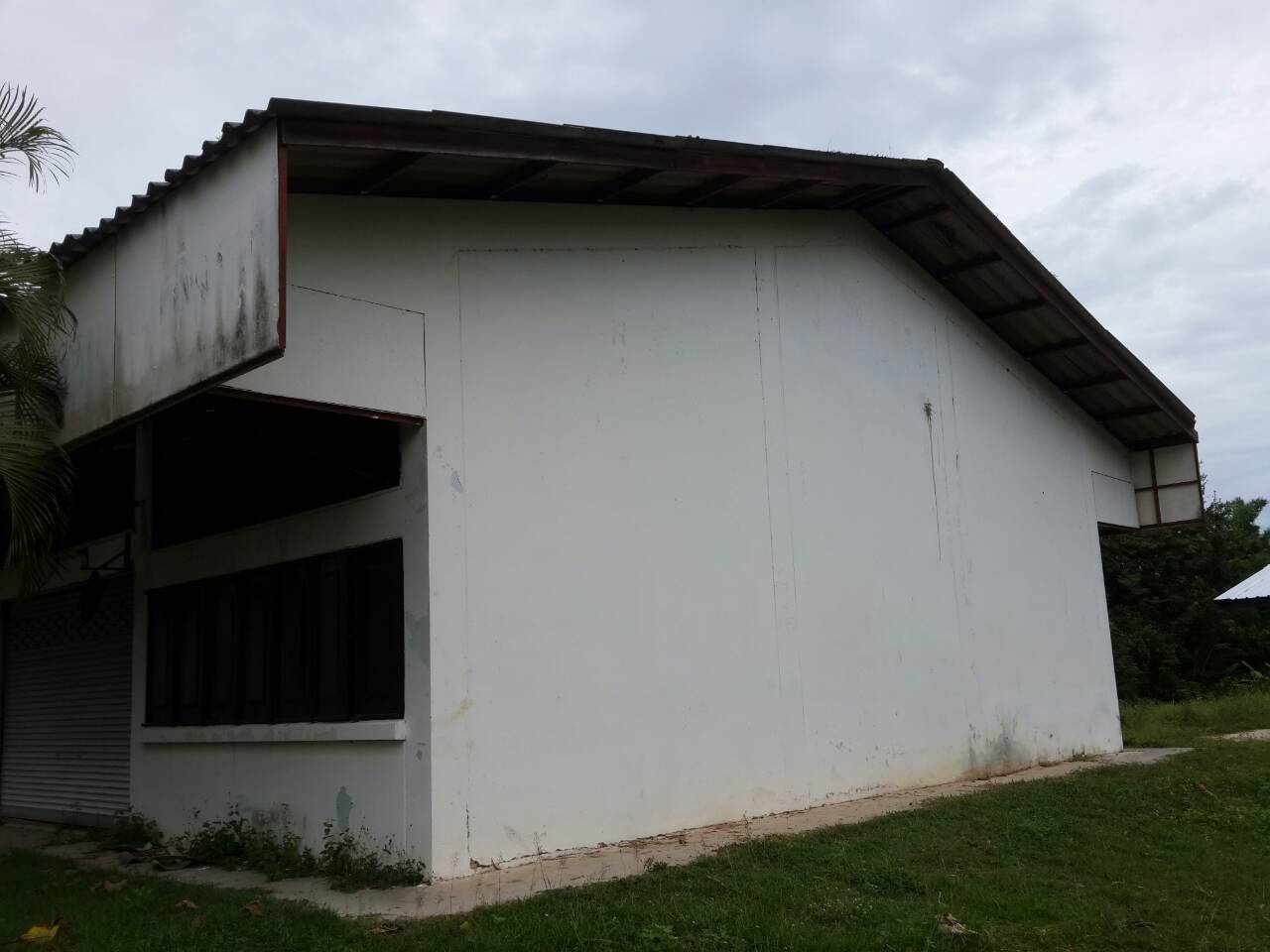 หลังทำการปรับปรุง ซ่อมแซม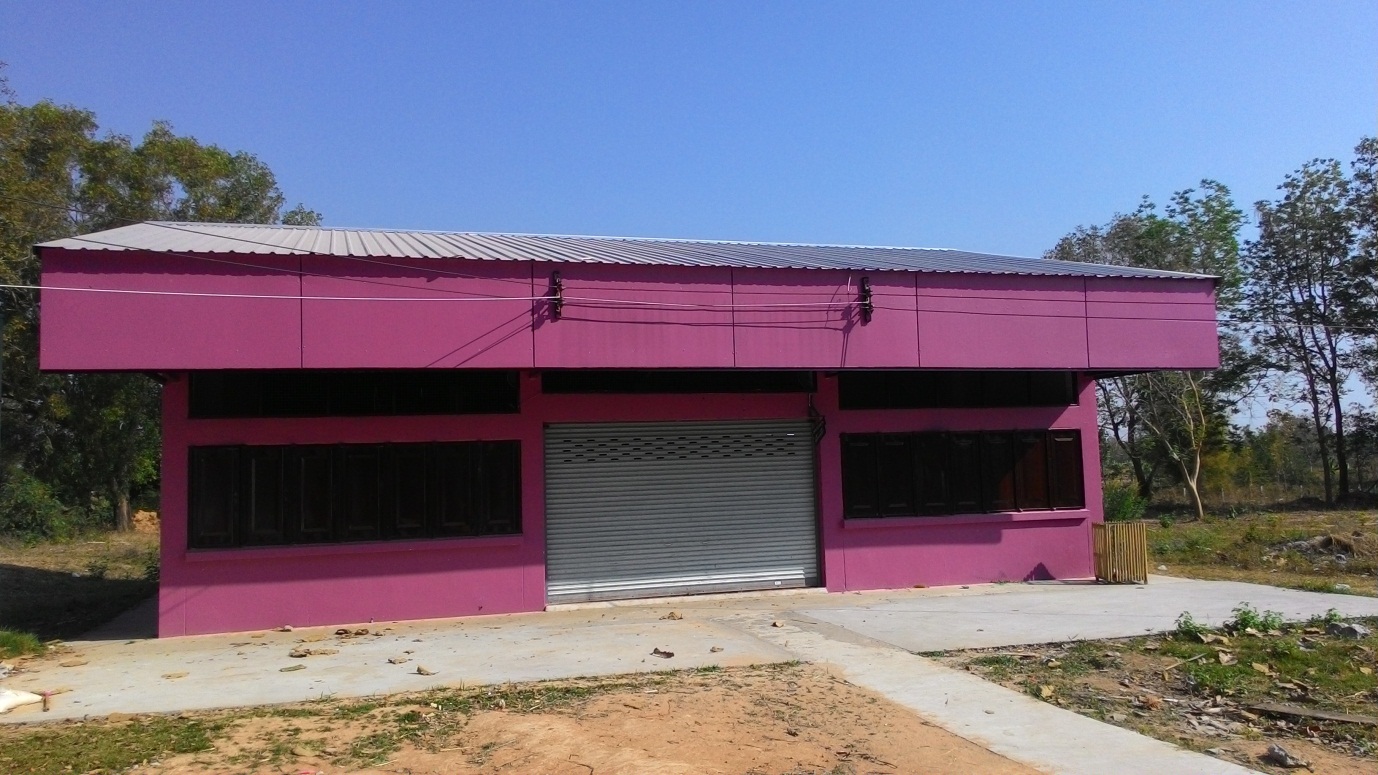 